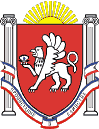 Новоандреевский сельский совет Симферопольского районаРеспублики Крым28-я сессия  1 созываРЕШЕНИЕ № 11/16с. Новоандреевка							      от 18.04.2016г.О размере и порядке уплаты                                                                                                       ежегодного членского взноса в Ассоциацию                                                                                   «Совет муниципальных образований Республики Крым» в 2016 годуВ соответствии со статьей 66 Федерального закона от 6 октября 2003 года № 131-03 «Об общих принципах организации местного самоуправления в Российской Федерации», статьей 34 Закона Республики Крым от 21 августа 2014 года №54-ЗРК «Об основах местного самоуправления в Республике Крым», руководствуясь статьей 33 Устава муниципального образования Новоандреевское сельское поселение Симферопольского района Республики Крым во исполнение решения Собрания членов Совета муниципальных образований от 16 декабря 2014 года № 6 «Об утверждении размеров вступительного, ежегодного, целевых взносов и Положения о порядке, сроках их уплаты членами Совета муниципальных образований Республики Крым»,Новоандреевский сельский совет РЕШИЛ:Утвердить ежегодный членский взнос муниципального образования Новоандреевское сельское поселение Симферопольского района Республики Крым  в Ассоциацию «Совет муниципальных образований Республики Крым» на 2016 года, исходя из численности населения муниципального образования Новоандреевское сельское поселение 3 398 (три тысячи триста девяносто восемь) человек в размере 5000 (пять тысячи пятьсот) рублей 00 копеек.Поручить администрации Новоандреевского сельского поселения уплатить членский взнос в Ассоциацию «Совет муниципальных образований Республики Крым» в размере 5000 (пять тысяч пятьсот) рублей 00 копеек до 31 июля 2016 года.3. Обнародовать настоящее решение путем размещения его на    информационном стенде администрации Новоандреевского сельского поселения (первый этаж здания администрации Новоандреевского сельского поселения, расположенного по адресу: Симферопольский р-н., с. Новоандреевка, ул. Победы 36), а также разместить его на официальном сайте Новоандреевского сельского поселения (http://novoandreevka.ru/)4. Решение вступает в силу с момента его обнародования.Контроль за исполнением настоящего решения возложить на заведующего сектором зав. сектором экономики, финансов и бухгалтерского учета – Выборнову Е.А.Председатель Новоандреевского сельского советаГлава администрации Новоандреевского сельского поселения		     В.Ю. Вайсбейн